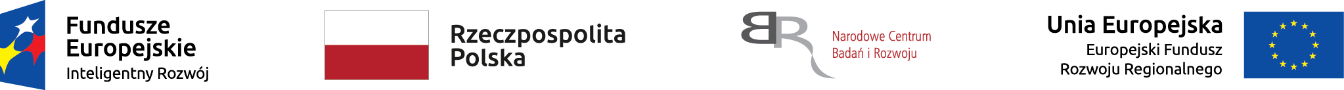 Nr sprawy: 2/2022/BK/SenseVR	    Załącznik nr 1 do Zapytania ofertowego..............................................      pieczęć  firmowa  Wykonawcy FORMULARZ OFERTOWYZatrudnienie na umowę zlecenie pracownika naukowo-badawczego na stanowisku Grafik 3D na potrzeby realizacji projektu pn.: „Poprawa bezpieczeństwa pracy oraz komunikacji małych zespołów roboczych z wykorzystaniem sieciowego środowiska VR”Oferuję wykonanie przedmiotu zamówienia na warunkach określonych w Zapytaniu ofertowym wraz z załącznikami.Maksymalna wartość wynagrodzenia netto wyniesie:Wykonawca oświadcza, że:Zapoznał się z warunkami zamówienia określonymi w Zapytaniu ofertowym wraz z załącznikami i przyjmuje je bez zastrzeżeń.Zdobył konieczne informacje niezbędne do właściwego przygotowania oferty.Posiada niezbędną wiedzę i doświadczenie do wykonania zamówienia.W ofercie nie została zastosowana cena dumpingowa i oferta nie stanowi czynu nieuczciwej konkurencji zgodnie z art. 5-17 ustawy z dnia 16.04.1993 r. o zwalczaniu nieuczciwej konkurencji (t.j.: Dz. U. z 2003 r., Nr 153, poz. 1503 z późń. zm.).Akceptuje termin płatności wynagrodzenia wynoszący do 10 dni od daty przedłożenia rachunku i zaakceptowanego przez Kierownika Projektu sprawozdania z wykonania prac oraz protokołem odbioru danego zlecenia.....................................................		  ................................................................................        	     ( miejsce  i  data  złożenia  oświadczenia )                                                 ( pieczęć  i  podpisy  upoważnionych  przedstawicieli  Wykonawcy )Oświadczam, że:JESTEM * / NIE JESTEM*  powiązany z Zamawiającym osobowo lub kapitałowo. Przez powiązania kapitałowe lub osobowe rozumie się wzajemne powiązania między Zamawiającym lub osobami upoważnionymi do zaciągania zobowiązań w imieniu Zamawiającego lub osobami wykonującymi w imieniu Zamawiającego czynności związane z przygotowaniem i przeprowadzaniem procedury wyboru Wykonawcy, a Wykonawcą, polegające w szczególności na:Uczestniczeniu w spółce, jako wspólnik spółki cywilnej lub spółki osobowej,Posiadaniu co najmniej 10 % udziałów lub akcji,Pełnieniu funkcji członka organu nadzorczego lub zarządzającego, prokurenta, pełnomocnika,Pozostawaniu w związku małżeńskim, w stosunku pokrewieństwa lub powinowactwa w linii prostej, pokrewieństwa drugiego stopnia lub powinowactwa drugiego stopnia w linii bocznej lub w stosunku przysposobienia, opieki lub kurateli.*niepotrzebne skreślić....................................................		  ................................................................................	     ( miejsce  i  data  złożenia  oświadczenia )                                                 ( pieczęć  i  podpisy  upoważnionych  przedstawicieli  Wykonawcy )Zamawiający:JSW Nowe Projekty S.A.ul. Paderewskiego 4140-282 KatowiceJSW Nowe Projekty S.A.ul. Paderewskiego 4140-282 KatowiceJSW Nowe Projekty S.A.ul. Paderewskiego 4140-282 KatowiceJSW Nowe Projekty S.A.ul. Paderewskiego 4140-282 KatowiceImię i nazwisko Wykonawcy Adres Wykonawcy:Ulica, 
nr domu / nr lokalu:Adres Wykonawcy:Miejscowość 
i kod pocztowy:Adres do korespondencji:(jeżeli jest inny niż podany powyżej)Adres do korespondencji:(jeżeli jest inny niż podany powyżej)NIP:NIP:REGON:REGON:REGON:KRS:KRS:KRS:KRS:KRS:Numer rachunku bankowego. Nazwa bankuOsoba wyznaczona do kontaktu z ZamawiającymTelefon:Osoba wyznaczona do kontaktu z Zamawiającyme-mail:ABIloczyn A*BStawka brutto za 1 roboczogodzinęMaksymalna ilość godzin w miesiącuMaksymalna wartość miesięcznego wynagrodzenia brutto …………………………. zł160…………………………. zł